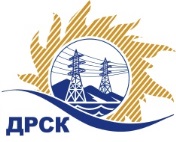 Акционерное Общество«Дальневосточная распределительная сетевая  компания»Протокол заседания Закупочной комиссии по вскрытию поступивших конвертовг. БлаговещенскСпособ и предмет закупки: открытый запрос цен на право заключения Договора на выполнение работ: Мероприятия по строительству и реконструкции для технологического присоединения потребителей (в том числе ПИР) на территории СП ЦЭС для нужд филиала "ХЭС (с. Ровное, с. Мичуринское, с. Ильинка, с. Бычиха, с. Краснореченское, с. Восточное, с. Некрасовка, с. Осиновая Речка, с. Новотроицкое, 21 км Сарапульского шоссе, в р-не Малого аэропорта, Хабаровск г, в р-не с. Гаровка-1)Закупка № 2098 р. 2.1.1. Плановая стоимость закупки: 5 296 538.00 рублей без учета НДС (6 249 914,84  руб. с учетом НДС).ПРИСУТСТВОВАЛИ: члены постоянно действующей Закупочной комиссии АО «ДРСК» 2 уровняИнформация о результатах вскрытия конвертов:В адрес Организатора закупки поступила 2 (две) заявки  на участие в закупке, с которыми были размещены в электронном виде на сайте Единой электронной торговой площадки (АО «ЕЭТП»), по адресу в сети «Интернет»: https://rushydro.roseltorg.ru.Вскрытие конвертов было осуществлено в электронном сейфе Организатора закупки на ЕЭТП, в сети «Интернет»: https://rushydro.roseltorg.ru автоматически.Дата и время начала процедуры вскрытия конвертов с предложениями участников: 15:00 (время местное) 28.06.2017.Место проведения процедуры вскрытия конвертов с заявками участников: Единая электронная торговая площадка, в сети «Интернет»: https://rushydro.roseltorg.ruВ конвертах обнаружены заявки следующих участников:Ответственный секретарь Закупочной комиссии 2 уровня АО «ДРСК»	Т.В. ЧелышеваКоврижкина Е.Ю.(4162) 397-208№ 532/УКС-В28.06.2017№п/пНаименование Участника закупки и его адресЦена предложения на участие в закупке без НДС, руб.1АО «ВСЭСС»г. Хабаровск, ул. Тихоокеанская, 165Цена: 5 289 219,00 рублей без учета НДС (6 241 278,42 руб. с учетом НДС). 2ООО «Амур-ЭП»г. Хабаровск, пр- 60 лет Октября, 128аЦена: 5 296 538,00 рублей без учета НДС (6 249 914,84 руб. с учетом НДС). 